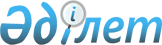 "2019 – 2020 оқу жылына арналған жоғары және жоғары оқу орнынан кейінгі білімі бар кадрларды даярлауға арналған мемлекеттік білім беру тапсырысын бекіту туралы" Солтүстік Қазақстан облысы әкімдігінің 2019 жылғы 31 қазандағы № 281 қаулысына өзгеріс енгізу туралыСолтүстік Қазақстан облысы әкімдігінің 2020 жылғы 9 маусымдағы № 154 қаулысы. Солтүстік Қазақстан облысының Әділет департаментінде 2020 жылғы 11 маусымда № 6348 болып тіркелді
      "Қазақстан Республикасындағы жергілікті мемлекеттік басқару және өзін-өзі басқару туралы" Қазақстан Республикасының 2001 жылғы 23 қаңтардағы Заңының 27-бабы 2-тармағына, "Білім беру туралы" Қазақстан Республикасының 2007 жылғы 27 шілдедегі Заңының 6-бабы 2-тармағының 8) тармақшасына сәйкес Солтүстік Қазақстан облысының әкімдігі ҚАУЛЫ ЕТЕДІ:
      1. "2019 – 2020 оқу жылына арналған жоғары және жоғары оқу орнынан кейінгі білімі бар кадрларды даярлауға арналған мемлекеттік білім беру тапсырысын бекіту туралы" Солтүстік Қазақстан облысы әкімдігінің 2019 жылғы 31 қазандағы № 281 қаулысына (2019 жылғы 06 қараша Қазақстан Республикасы нормативтік құқықтық актілерінің электрондық түрдегі эталондық бақылау банкінде жарияланды, Нормативтік құқықтық актілерді мемлекеттік тіркеу тізілімінде № 5634 болып тіркелді) мынадай өзгеріс енгізілсін:
      көрсетілген қаулының 2-қосымшасы осы қаулының қосымшасына сәйкес жаңа редакцияда жазылсын.
      2. "Солтүстік Қазақстан облысы әкімдігінің денсаулық сақтау басқармасы" коммуналдық мемлекеттік мекемесі мыналарды Қазақстан Республикасының заңнамасында белгіленген тәртіпте қамтамасыз етсін: 
      1) осы қаулыны "Қазақстан Республикасы Әділет министрлігінің Солтүстік Қазақстан облысының Әділет департаменті" республикалық мемлекеттік мекемесінде мемлекеттік тіркеуді;
      2) осы қаулыны ресми жариялағаннан кейін Солтүстік Қазақстан облысы әкімдігінің интернет-ресурсында орналастыруды.
      3. Осы қаулының орындалуын бақылау Солтүстік Қазақстан облысы әкімінің жетекшілік ететін мәселелер жөніндегі орынбасарына жүктелсін. 
      4. Осы қаулы оның алғашқы ресми жарияланған күнінен кейін он күнтізбелік күн өткен соң қолданысқа енгізіледі. 2019 – 2020 оқу жылына арналған жоғарғы оқу орнынан кейінгі білімі бар кадрларды даярлауға арналған мемлекеттік білім беру тапсырысы
					© 2012. Қазақстан Республикасы Әділет министрлігінің «Қазақстан Республикасының Заңнама және құқықтық ақпарат институты» ШЖҚ РМК
				
      Солтүстік Қазақстан 
облысының әкімі 

К. Аксакалов
Солтүстік Қазақстан облысы 
әкімдігінің 2020 жылғы 
9 маусымы № 154 қаулысына 
қосымшаСолтүстік Қазақстан облысы 
әкімдігінің 2019 жылғы 
31 қазандағы № 281 қаулысына 
2-қосымша
№
Оқу орындарының атауы
Білім беру саласының коды және сыныптамасы
Даярлау бағытының коды және сыныптамасы
Оқыту тілі
Жоғарғы білім негізіндегі мемлекеттік білім беру тапсырысының көлемі, күндізгі оқыту нысаны (орындар, гранттар саны)
Оқу жылындағы бір студентті оқыту шығынының орташа құны (мың теңге)
Бюджеттік бағдарламалар әкімшісі
№
Оқу орындарының атауы
1.
"Астана медицина университеті" коммерциялық емес акционерлік қоғамы
7R09 Денсаулық сақтау (медицина)
7R091 Денсаулық сақтау
орыс
27
815, 5
"Солтүстік Қазақстан облысы әкімдігінің денсаулық сақтау басқармасы" коммуналдық мемлекеттік мекемесі
2
"Қазақ медициналық үздіксіз білім беру университеті" акционерлік қоғамы
7R09 Денсаулық сақтау (медицина)
7R091 Денсаулық сақтау
орыс
12
815, 5
"Солтүстік Қазақстан облысы әкімдігінің денсаулық сақтау басқармасы" коммуналдық мемлекеттік мекемесі
3
"Семей медицина университеті" коммерциялық емес акционерлік қоғамы
7R09 Денсаулық сақтау (медицина)
7R091 Денсаулық сақтау
орыс
10
815, 5
"Солтүстік Қазақстан облысы әкімдігінің денсаулық сақтау басқармасы" коммуналдық мемлекеттік мекемесі
4
"С.Ж. Асфендияров атындағы Қазақ ұлттық медицина университеті" коммерциялық емес акционерлік қоғамы
7R09 Денсаулық сақтау (медицина)
7R091 Денсаулық сақтау
орыс
6
1196,16
"Солтүстік Қазақстан облысы әкімдігінің денсаулық сақтау басқармасы" коммуналдық мемлекеттік мекемесі
5
"Қарағанды медицина университеті" коммерциялық емес акционерлік қоғамы
7R09 З Денсаулық сақтау (медицина)
7R091 Денсаулық сақтау
орыс
11
815, 5
"Солтүстік Қазақстан облысы әкімдігінің денсаулық сақтау басқармасы" коммуналдық мемлекеттік мекемесі
6
"University Medical Center" корпоративтік қоры
7R09 Денсаулық сақтау (медицина)
7R091 Денсаулық сақтау
орыс
3
815, 5
"Солтүстік Қазақстан облысы әкімдігінің денсаулық сақтау басқармасы" коммуналдық мемлекеттік мекемесі
7
"Құрмет Белгісі" орденді Қазақ көз аурулары ғылыми-зерттеу институты" жауапкершілігі

шектеулі серіктестігі
7R09 Денсаулық сақтау (медицина)
7R091 Денсаулық сақтау
орыс
3
815, 6
"Солтүстік Қазақстан облысы әкімдігінің денсаулық сақтау басқармасы" коммуналдық мемлекеттік мекемесі
8
"Қазақстан-Ресей медициналық университеті" мемлекеттік емес білім беру мекемесі
7R09 Денсаулық сақтау (медицина)
7R091 Денсаулық сақтау
орыс
1
1000, 0
"Солтүстік Қазақстан облысы әкімдігінің денсаулық сақтау басқармасы" коммуналдық мемлекеттік мекемесі
9
"Ұлттық ғылыми кардиохирургиялық орталық" акционерлік қоғамы
7R09 Денсаулық сақтау (медицина)
7R091 Денсаулық сақтау
орыс
2
815,5
"Солтүстік Қазақстан облысы әкімдігінің денсаулық сақтау басқармасы" коммуналдық мемлекеттік мекемесі
10
"Онкология және трансплантология ұлттық ғылыми орталығы" акционерлік қоғамы
7R09 Денсаулық сақтау (медицина)
7R091 Денсаулық сақтау
орыс
1
815, 5
"Солтүстік Қазақстан облысы әкімдігінің денсаулық сақтау басқармасы" коммуналдық мемлекеттік мекемесі
Жиыны
Жиыны
Жиыны
Жиыны
Жиыны
76